OVERALL FORMATConcise (~ 1 page), consistent, easy to scan½” – 1” margins all the way around the pageCreated in Word or SkillsFirst  Font size is 10-12 points (except headers)Looks professional and aesthetically pleasing. No pictures, text boxes or flashy fonts included.RESUME CONTENTHEADINGName is largest text on the page (font size 18-24)Does NOT include mailing address (just city, state)Includes phone number and personal or school emailIncludes LinkedIn personalized URL (if complete and updated frequently)ExampleCAREER FOCUS & HIGHLIGHT OF QUALIFICATIONSIndicates career focus or type of role desiredUses keywords from job posting and addresses qualifications, summarizing detailed informationOptional AdditionsTechnical Skills: List technical skills specific to your field/desired job (such as software used, programming languages, statistical software, laboratory techniques, etc.)Languages: Include description: “Fluent in...” “Working knowledge of...” or “Familiar with...”ExampleEDUCATIONInclude schools currently attending or completed degrees (No high school after first year of WWU)Graduate school listed first (if applicable)Degree(s) spelled out (not abbreviated) and all majors, concentrations, and minors includedGraduation month and year (with “expected” or “anticipated” for those not complete)GPA—ONLY if in a STEM field, or if requestedOptional Additions:Relevant Coursework: List all courses relevant to the job with name and subject spelled outStudy Abroad: Location, school/program name, dates included. If relevant to desired job, course(s) and projects listed or described in bullet point format. Honors & Awards: List name of each honor/award (including scholarships, Dean’s List)ExampleEXPERIENCE jobs, internships, research, volunteering, campus/community involvement & leadershipConsider creating a "Relevant Experience" section followed by an "Additional Experience" section.  Jobs/Internships listed in reverse chronological order (most recent first) within each headerJob or Internship title + company/organization, followed by city and state  Month and year started and ended (“present” if you’re still working there)Achievements & skills developed, using bullet point format. What did I do? + Why did it matter?Action verb at the beginning of each statement, using a variety of verbs, if possible. Numbers and metrics where appropriate Ex: “which resulted in a 10% increase in membership”ExampleOTHER POSSIBLE INFORMATION TO INCLUDELicenses & CertificationsRelevant ProjectsCommunity InvolvementProfessional Associations & AffiliationsPublications & Presentations Job ShadowingAthletic InvolvementSpecialized SkillsDepending on how much you want to emphasize this content, it could be listed as a separate section or incorporated into one of your existing resume sections. REFERENCESNOT INCLUDED on resume (and “references available upon request NOT listed on resume)Listed on a separate document from the resume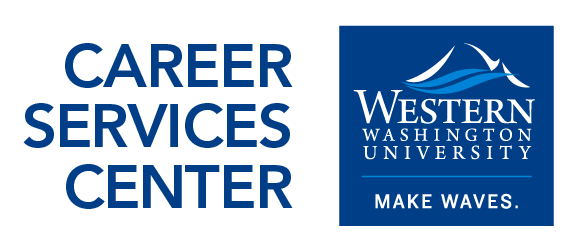 RESUME CHECKLISTSamples by college & industry @ careercenter.wwu.eduYOUR NAME360-650-1234 | sample@gmail.com | linkedin.com/sampleCAREER FOCUS: Program Manager | Youth AdvocateKey qualificationsPassionate advocate with BA in Sociology and demonstrated commitment to youth welfare. Knowledge of structural inequities gained through coursework and experience as a Child Protective Services intern.Bilingual in English and Spanish with well-developed intercultural communication skills. Excellent multitasking and problem-solving skills honed through customer service experience.EDUCATIONBachelor of Arts in Sociology, Minor: Education and Social Justice Western Washington University (WWU) | Bellingham, WA | Expected Graduation: June 20XXRelevant Coursework: Sociology of Children’s Health | Intercultural Education | Education, Culture & Equity | Communication, Identity & Difference | Latinx Migrants in the USRELEVANT EXPERIENCEClient Support VolunteerLydia Place | Bellingham, WA                                                                                  October 20XX- May 20XXFacilitated group discussions with 10-15 teens, speaking about difficult issues with sensitivity.Collaborated with staff to plan educational and engaging activities for children ages 5-9.Networked effectively at fundraiser gatherings to raise awareness and increase donations.ADDITIONAL WORK EXPERIENCESales ConsultantRogers Department Store | Tacoma, WA                                                              October 20XX-April 20XXAddressed customer complaints positively, using strong customer service skills.Awarded “Employee of the Month” two times for outstanding teamwork and work ethic.